Проект по экологическому воспитанию детей старшей группы«Наш веселый огород»(среднесрочный)Тип проектаПо продолжительности – среднесрочный.По составу участников проекта – групповой.По направленности деятельности участников проекта – познавательно-исследовательский, с практической направленностью.Цель: Расширять представления детей об окружающем мире, формировать экологическую культуру у детей, прививать трудовые навыки, посредством совместного труда со взрослыми по созданию огорода в группе детского сада.Задачи:- Расширять представление детей о жизни растений.- Учить наблюдать за посадкой и всходами семян.- Учить детей делать выводы на основе наблюдений.- Участвовать в посильной практической деятельности.- Воспитывать бережное отношение к растениям.- Расширять, обогащать, активизировать словарь детей.- Способствовать развитию восприятия красоты природы и передаче ее через рисунок, лепку, аппликацию.- Воспитывать желание добиваться результата, чувство ответственности за участие в общем деле.- Воспитывать уважение к людям труда, бережное отношение к его результатам.- Формировать положительные взаимоотношения ребенка как со взрослыми, так и со сверстниками.Программные задачи:1. Познание: создать условия для развития познавательных и творческих способностей детей, развивать зрительное внимание, память, восприятие, мышление. Формировать представления детей о растениях, овощах и фруктах, сенсорных эталонах.2. Социализация: учить бережно относиться к природе. Закреплять новые знания с опорой на жизненный опыт.3. Коммуникация: обогащать словарный запас детей, развивать речь, активизировать употребление прилагательных, глаголов в речи детей; развивать умение работать сообща, получать удовольствие от совместной работы.  
4. Художественное творчество: продолжать развивать мелкую моторику рук, навыки работы карандашом, кистью, различные приёмы лепки; закрепить основные цвета (рисование, лепка, аппликация). Учить использовать в творческой деятельности ранее приобретённые знания и навыки.5. Труд: воспитывать трудолюбие, желание помогать взрослым, учить детей ухаживать за растениями.6. Чтение художественной литературы: знакомить с художественными произведениями, связанными с огородом, овощами и фруктами. Основные принципы работы:- Принцип систематичности и последовательности.- Принцип активности, творчества.- Принцип гуманизации (ориентация на любовь к природе).- Принцип интеграции. Ожидаемые результаты: - Формирование у детей разносторонних знаний о растениях, овощах и фруктах.- Создание необходимых условий в группе и на участке для наблюдений за жизнью растений, и возможностей ухаживать за ними.- Развитие познавательных и творческих способностей.- Развитие познавательного интереса у детей, любознательности, коммуникативных навыков.Предварительная работа. Выставка книг с русскими народными сказками, стихов, рассказов о растениях, овощах и фруктах.Подбор методической, справочной, художественной литературы по тематике проекта.Рассматривание иллюстраций, картинок, открыток. Раскрашивание картинок «Овощи», «Фрукты».Чтение художественной литературы (русской народной сказки «Репка», стихотворения С.В. Михалкова «Овощи» и т.д.), рассматривание иллюстраций в книгах. Актуальность проекта: Огород в детском саду нужен для того, чтобы знакомить дошкольников с природой и её сезонными изменениями. На территории нашего сада мы создали мини-огород и отдельные грядки, которые используются для экологического и трудового воспитания дошкольников. Трудовое и экологическое воспитание является важным фактором в воспитании и развитии ребенка дошкольного возраста. Выполняя трудовые поручения на огороде, на клумбах, дети перенимают опыт, начиная с подготовки почвы для сеяния семян укропа, тыквы, кукурузы; посадки лука, рассады помидоров, огурцов и перца. Развивающая среда служит не только объектом и средством деятельности ребёнка, но и позволяет формировать познавательный интерес, формирует предпосылки поисковой деятельности, внимательность, наблюдательность, активность. Совместный труд на огороде даёт возможность научить детей ответственности, способствует формированию трудовых навыков и объединению детского коллектива. И, конечно, огород в детском саду, труд на свежем воздухе способствуют сохранению и укреплению здоровья ребят.Практическая часть проекта.Постановка целей: - что мы знаем;- что хотим узнать;- что нужно сделать, чтобы узнать;- проверить на практике полученные знания. Реализация поставленных целей через:НОД, познавательно-исследовательскую деятельность, индивидуальную работу, самостоятельную деятельность, совместную деятельность, ситуативные беседы, игры (дидактические, игры-драматизации). План-схема работы с детьми по реализации проекта «Наш веселый огород».Итог (презентация) проекта:- Фоторепортаж «Как мы сажаем и ухаживаем за растениями»,- Выставка детских рисунков, поделок из пластилина, аппликаций, связанных с тематикой проекта,- Сбор урожая, участие во Всероссийском уроке «Эколята – молодые защитники природы по теме «Чудо на подоконнике», угощение.АНАЛИТИЧЕСКИЙ ОТЧЕТТак как наши дети являются городскими жителями, часто они могут не знать о том, как выращиваются овощи, фрукты или цветы. Опыт показывает, что изучать объекты живой и неживой природы лучше всего в проектной деятельности. Технология проектирования позволяет формировать у детей навыки сотрудничества и со сверстниками, и с взрослыми. Участие детей в экологическом проекте «Наш веселый огород» способствовало развитию поисково-исследовательской деятельности, экологического воспитания, трудовой деятельности. Наш проект расширил диапазоны живого общения с природой, воспитал в наших детей бережное отношение к природе, к окружающему миру, к труду взрослых, открыл возможность формирования собственного жизненного опыта. Дети участвовали в проекте с большим энтузиазмом, они получали удовлетворение от процесса ухаживания и наблюдения за растениями и огородом в целом, что является важным фактором в воспитании трудолюбивого, активного, любознательного, дисциплинированного, социально адаптированного человека.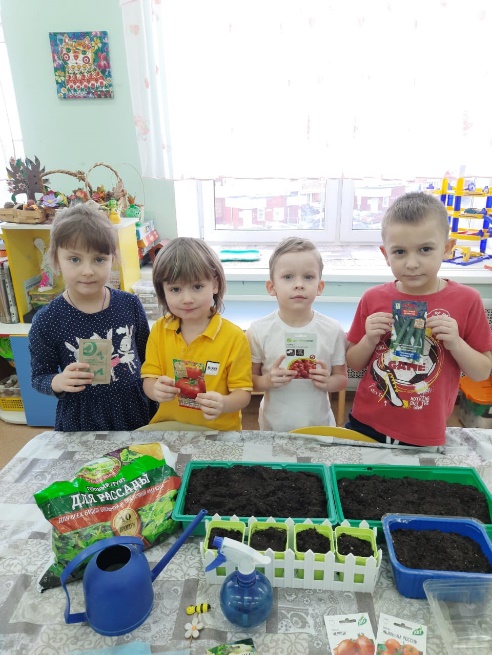 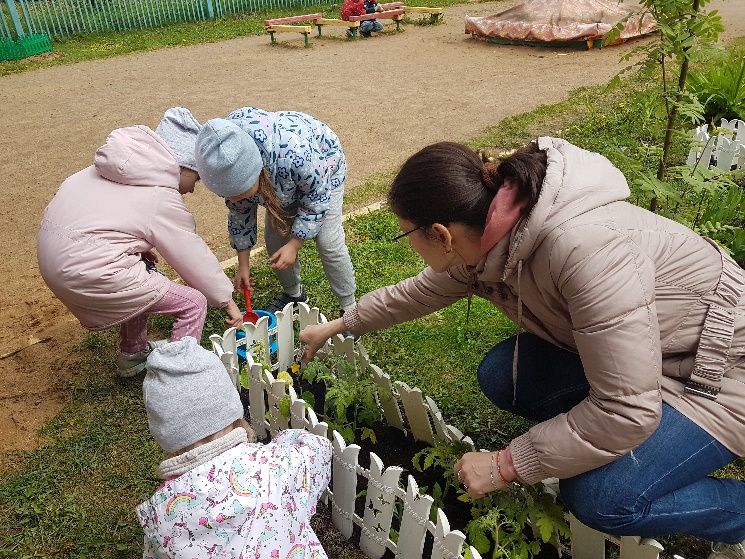 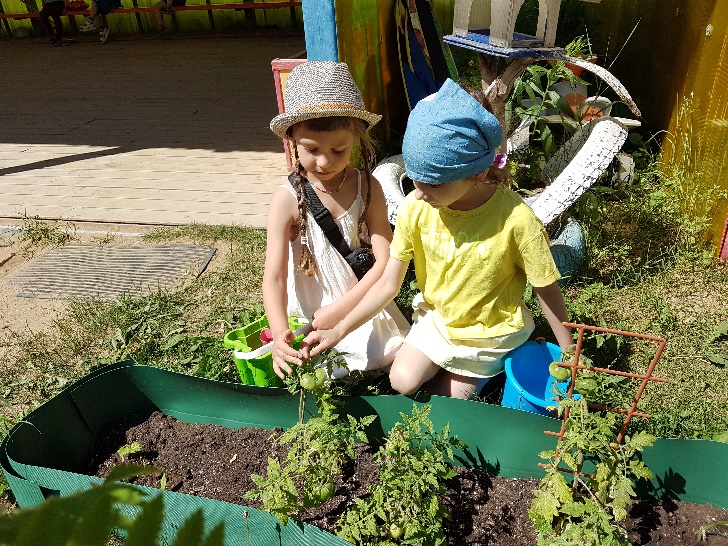 ПРИЛОЖЕНИЕ 1. Чтение художественной литературы: Свен Нурдквист: «Переполох в огороде», «Чужак в огороде».Агния Борто: «Нарисуем огород», «Было у бабушки сорок
внучат». Ю. Тувим «Овощи».Т. Шорыгина: «Летний дождик», «Корзина овощей», «Росток».Я. Бжехва «Помидор».Т. Бокова «Праздник урожая». 2. Дидактические игры: «Овощи и фрукты», «Опиши овощ», «Угадай, что это», «Вершки-корешки», «Четвёртый лишний».Игра-лото «В саду, на поле,в огороде», «Один - много». 3. Беседы: «Овощи», «Овощи и фрукты – полезные продукты», «Овощи на грядке и здоровье в порядке», «Что растет в огороде», «Вода и растения». Литература:1. Программа «От рождения до школы» под редакцией Н. Е. Вераксы.2. С. Н. Николаева «Воспитание экологической культуры в дошкольном детстве». – Москва, «Просвещение», 2005 г.3. Г. П. Тугушева, А. Е. Чистякова «Экспериментальная деятельность детей среднего и старшего дошкольного возраста». - Санкт Петербург: «Детство – Пресс», 2007 г.4. Иванова А. И. «Экологические наблюдения и эксперименты в детском саду. Мир растений». - М., 2005 г.5. Комарова Н. Г., Грибова Л. Ф. «Мир, в котором я живу». - М., 2006 г.6. Интернет-ресурсы.МероприятияЦелиОтветственные1. Беседа с детьми о том, что такое огород и что на нём растёт.Расширять кругозор детейвоспитатель2. Сбор семян, подготовка земли, творческое оформление огорода.Воспитывать трудолюбие; развивать творчество детейвоспитатель3. Совместное создание в группе огорода. Посадка семян овощей, луковиц.Воспитывать желание помогать взрослым.воспитатель4. Фоторепортаж «Как мы сажаем и ухаживаем за растениями на подоконнике».Привлечь к совместному труду всех детей в группе.воспитатель5. Рассматривание иллюстраций, картинок. Рисование, лепка (аппликация) детьми овощей и фруктов.Воспитывать желание заниматься творчеством самостоятельновоспитатель6. Чтение сказок, стихотворений по теме «Овощи, фрукты», отгадывание загадок.Познакомить детей с творчеством С.В. Михалкова, напомнить содержание сказки «Репка».воспитатель7. Совместный с детьми уход за рассадой: полив, рыхление, прореживаниеУчить ухаживать за растениями.воспитатель8. Высадка окрепшей рассады в грядки на общем огороде.Учить оказывать взрослым посильную помощьвоспитатель9. Уход за посадками: полив, рыхление, прополкаУчить ухаживать за растениями в естественной средевоспитатель10. Сбор урожаяУчить доводить начатое дело до конца и получать конечный результат своего трудавоспитатель11. Создание фотоальбома «Огород на подоконнике» (фотоотчёт)Подвести итог проделанной работы.воспитатель